Certificate Preparation Form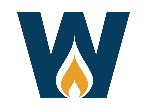 Note: After each session, record special gifts and talents you notice in each participant in addition to any phrase or quote she may mention as a favorite or repeat often. This will help you prepare and personalize the certificates to be given out during Session 8: Celebration of New Beginnings. It will also help you as a team to focus on the gifts and uniqueness of each person. Name, Phone Number, E-mail: 	Name, Phone Number, E-mail: 	Name, Phone Number, E-mail: 	Name, Phone Number, E-mail: 	Name, Phone Number, E-mail: 	Name, Phone Number, E-mail: 	Name, Phone Number, E-mail: 	Name, Phone Number, E-mail: 	Name, Phone Number, E-mail: 	Name, Phone Number, E-mail: 		Name, Phone Number, E-mail: 	